Лист   согласованияПостановление:Об утверждении Порядка регистрации, опубликовании нормативных правовых актов администрации муниципального района «Читинский район» и направления информации необходимой для ведения регистра муниципальных нормативных правовых актов Забайкальского края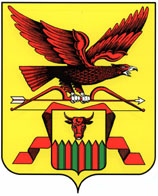 РаспоряжениеАдминистрации муниципального района«Читинский район»от   28  мая 2019 года									№427-рОб утверждении Порядка регистрации, опубликовании нормативных правовых актов администрации муниципального района «Читинский район» и направления информации необходимой для ведения регистра муниципальных нормативных правовых актов Забайкальского краяВ соответствии с Законом Забайкальского края от 05.09.2008 года № 30-ЗЗК «О порядке организации и ведения регистра муниципальных нормативных правовых актов Забайкальского края», Распоряжением Администрации муниципального района «Читинский район» от 29 октября 2018 года №703-р «О подготовке правовых актов», Постановлением от 07 февраля 2018 года №273 «О Регламенте подготовки и размещения на официальном сайте в информационно-телекоммуникационной сети «Интернет» информации о деятельности Администрации муниципального района «Читинский район» и ее структурных подразделений», 1. Утвердить Порядок регистрации, опубликовании нормативных правовых актов администрации муниципального района «Читинский район» и направления информации необходимой для ведения регистра муниципальных нормативных правовых актов Забайкальского края в администрации муниципального района «Читинский район»;2. Руководителям структурных подразделений администрации муниципального района «Читинский район» ознакомить муниципальных служащих администрации муниципального района «Читинский район» с настоящим Распоряжением;3. Разместить настоящее Распоряжение на официальном сайте администрации муниципального района «Читинский район»;4. Контроль за исполнением настоящего Постановления оставляю за собой.Глава муниципального района «Читинский район»				В.А.ЗахаровПриложение к Распоряжению от мая 2019 года №Порядок регистрации, опубликовании нормативных правовых актов администрации муниципального района «Читинский район» и направления информации необходимой для ведения регистра муниципальных нормативных правовых актов Забайкальского края1. Общие положения1.1. Настоящий Порядок регулирует представления НПА для регистрации, опубликования и ведения регистра НПА;1.2. Принципами ведения регистра нормативных правовых актов администрации муниципального района «Читинский район» (далее НПА) являются актуальность, общедоступность и достоверность сведений, содержащихся в регистре;1.3. Регистр ведется в электронном виде на русском языке с использованием автоматизированной информационной системы ведения федерального муниципального регистра;2. Регистрация нормативных правовых актов администрации муниципального района «Читинский район».2.1 НПА регистрируются непосредственно после проведения правовой и антикоррупционной экспертизы (отдел правовой и кадровой работы), согласования заинтересованных лиц и подписания акта Главой муниципального района «Читинский район»;2.2 Журнал регистрации ведется отдельно от общего журнала регистрации документов в администрации;2.3. Ответственно лицо за регистрацию актов, является лицо ответственное за ведение регистра НПА.3. Опубликовании НПА 3.1. НПА для размещения на сайте предоставляется в электронном виде в формате WORD;3.2. НПА размещается на официальном сайте в информационно-телекоммуникационной сети «Интернет» в течении одного дня с даты регистрации акта;3.3. Ответственно лицо за размещения актов, является лицо ответственное за ведение регистра НПА.4. НПА подлежащие включению в регистр:4.1 Муниципальные акты, изменяющие (дополняющие) муниципальный акт в целом (новая редакция) или его часть;4.2 Муниципальные акты, содержащие положения об отмене, признании утратившим силу, продлении срока действия, приостановлении действия муниципального акта, признании его недействующим;4.3 Муниципальные акты, устанавливающие порядок, сроки ввода в действие (вступления в силу) основного муниципального акта в целом или его частей, а также содержащие иную информацию о состоянии или изменении реквизитов муниципального акта.4.4. В регистр включаются действующие муниципальные нормативные правовые акты вне зависимости от срока их действия и проведения юридической экспертизы.4.5. Муниципальные акты предоставляются со всеми приложениям относящихся к включаемому акту.5. Примерный перечень муниципальных правовых актов, не подлежащих включению в регистр муниципальных нормативных правовых актовВ Регистр не включаются следующие муниципальные акты исполнительно-распорядительного и индивидуального характера.5.1 В сфере финансовых и бюджетных правоотношений:о принятии проекта бюджета на очередной финансовый год;о проведении публичных слушаний по проекту бюджета на очередной финансовый год;о выделении, возврате бюджетных средств;о разрешении расходовать денежные средства на проведение конкретных мероприятий;об оплате финансовых обязательств муниципального образования;об установлении лимитов;о выполнении функции муниципального заказчика;о признании задолженности безнадежной к взысканию и ее списании;об отсрочке погашения задолженности по ссудам;об утверждении отчета по исполнению бюджета за очередной отчетный период.5.2 В сфере владения, пользования и распоряжения имуществом, находящимся в муниципальной собственности:об условиях приватизации муниципального имущества;о продаже муниципального имущества третьим лицам, в том числе посредством торгов;о владении, использовании и распоряжении долей в праве общей долевой собственности объекта недвижимости;о закреплении муниципального имущества за муниципальным унитарным предприятием, муниципальным учреждением на соответствующем праве, а также об его изъятии;о включении (исключении) имущества в состав (из состава) муниципальной казны;об утверждении реестра муниципального имущества;о включении (исключении) имущества в реестр (из реестра) муниципального имущества;о принятии имущества в муниципальную собственность;об утверждении перечня имущества, предлагаемого к передаче в государственную собственность, собственность иных муниципальных образований;о безвозмездной передаче муниципального имущества;о проведении торгов по продаже права на заключение договора аренды;о размещении муниципального заказа;о передаче муниципального имущества в аренду (безвозмездное пользование) третьим лицам;о создании, ликвидации, реорганизации муниципального унитарного предприятия, муниципального учреждения;об утверждении устава муниципального унитарного предприятия, муниципального учреждения;о внесении изменений в устав муниципального унитарного предприятия, муниципального учреждения;об утверждении промежуточного, ликвидационного баланса муниципального унитарного предприятия, муниципального учреждения;об увеличении (уменьшении) уставного фонда муниципального унитарного предприятия.5.3. В сфере земельных правоотношений:об утверждении схемы расположения земельного участка;об утверждении границ земельного участка;о выборе или предоставлении земельного участка в собственность (аренду), об ином праве;о разделении (объединении) земельного участка;о расторжении договора аренды земельного участка;о прекращении права на земельный участок.5.4В сфере градостроительной политики и благоустройства:о предварительном согласовании места размещения объекта;об утверждении градостроительного плана земельного участка;о внесении изменений в градостроительный план (схему) земельного участка;о подготовке проекта о внесении изменений в правила землепользования и застройки;о выдаче разрешения на строительство, реконструкцию;о приемке (вводе в эксплуатацию) объекта недвижимости;о присвоении адресов объектам недвижимости;о присвоении адресов земельным участкам;об изменении целевого использования объекта недвижимости (здания, строения, сооружения);о выдаче разрешения на установку рекламной конструкции;об аннулировании разрешений на установку рекламной конструкции;о выдаче предписаний о демонтаже самовольно установленных вновь рекламных конструкций;об установлении памятников, мемориальных досок;о разрешении вырубки зеленых насаждений;о разрешении на производство земляных работ.5.5. В сфере жилищных правоотношений:о приватизации муниципальных жилых помещений, сдаче их в аренду, социальный найм (в отношении конкретных лиц);о предоставлении муниципальных жилых помещений специализированного жилищного фонда;о включении (исключении) граждан, нуждающихся в улучшении жилищных условий, в сводный список на получение безвозмездных субсидий (социальных выплат) на приобретение (строительство) жилья;о предоставлении гражданам субсидий из местного бюджета на приобретение (строительство) жилья;об исключении жилых помещений (зданий) из состава специализированного жилищного фонда;об утверждении протокола комиссии по жилищным вопросам (о предоставлении гражданам жилых помещений муниципального жилищного фонда);о внесении изменений в техническую документацию многоквартирных жилых домов;о признании жилого помещения не пригодным для проживания;о признании многоквартирного жилого дома аварийным и подлежащим сносу (реконструкции);о согласовании переустройства (перепланировки) жилых помещений;о переводе жилых помещений в нежилые.5.6. В сфере социальной политики:об установлении опеки и попечительства;о прекращении опеки и попечительства, об освобождении от опекунских обязанностей, в том числе временном освобождении или отстранении;о назначении опекунских пособий конкретным лицам;о раздельном проживании попечителя с подопечным, достигшим 16 лет;о направлении конкретных несовершеннолетних в специализированные учреждения;о разрешении на вступление в брак несовершеннолетнего;о создании приемной семьи;о разрешении изменения фамилии несовершеннолетних;о признании несовершеннолетнего эмансипированным;о прекращении выплаты денежных средств на несовершеннолетних, достигших совершеннолетия;о разрешении на распоряжение имуществом несовершеннолетнего;о заключении несовершеннолетними трудовых договоров;о награждении конкретных лиц благодарственными письмами, почетными грамотами, присвоении почетных званий;о мерах социальной поддержки, социальной помощи, предоставляемых конкретному лицу;о предоставлении льгот и преимуществ конкретным лицам;о награждении поощрительными грантами;о проведении смотра (конкурса), конференции (с конкретной датой);о проведении торжественного мероприятия, праздника, соревнования.5.7. В сфере трудовых правоотношений:об оказании конкретным лицам материальной помощи, премировании, единовременном поощрении в связи с выходом на пенсию;о назначении, об увольнении (освобождении от должности) и перемещении конкретных лиц;о предоставлении отпусков конкретным лицам;о командировании конкретного лица;о назначении ежемесячной денежной компенсации конкретному лицу;об установлении персональной надбавки;об отнесении муниципальных учреждений к группе по оплате труда руководителей;о проведении аттестации;о наложении (снятии) дисциплинарного взыскания;об утверждении штатного расписания.5.8 В сфере управления:об утверждении муниципальных планов, проектов, отчетов, прогнозов;о плане работы органа местного самоуправления;о персональном составе рабочих групп и комиссий;об отчетах рабочих групп, комиссий, должностных лиц;о назначении конкретного лица на должность (освобождении конкретного лица от должности);о наделении (снятии) полномочиями лица на совершение каких-либо действий;о количественном составе депутатов в постоянных комиссиях представительного органа муниципального образования;об утверждении председателей и персонального состава постоянных комиссий представительного органа муниципального образования;о разовых поручениях;о внесении муниципальных актов на рассмотрение и утверждение;о созыве совещаний, конференций, съездов.5.9 Также не включаются в Регистр муниципальные акты:отменяющие (признающие утратившими силу), вносящие изменения в вышеназванные муниципальные акты;содержащие сведения, составляющие государственную тайну;действие которых исчерпывается однократным применением;оперативно-распорядительного характера (разовые поручения);направленные на организацию исполнения ранее установленного порядка и не содержащие норм (в том числе муниципальные акты, содержание которых сводится к извещению об актах других органов);рекомендательного характера;о выделении материалов, машин, оборудования, товаров, изделий;иные муниципальные акты ненормативного характера.6. Ответственность 6.1. При нарушении сроков направления актов в Регистр глава муниципального района «Читинский район» подлежит привлечению к административной ответственности в соответствии со статьей 19.7 КоАп РФ, предусматривающей наложение штрафа в размере от 300 до 500 рублей за каждый не представленный акт;6.2 Муниципальный служащий (служащий) при нарушении сроков направления актов в Регистр глава муниципального района «Читинский район» подлежит привлечению к дисциплинарной ответственности.№ п/пНаименование подразделенияЛичная подписьДата согласованияЗамечания1Управляющий деламиХолмогоров В.А.2И.о. Начальника отдела правовой и кадровой работы Управления деламиГранина Н.А.3